Einladung Montag, 23.Juni 2018Madrisa – Rätschenjoch – St.Antönien Nächste TourenKopie geht als Einladung an: SAC Senioren B, Hans Signorell und SAC Frauen, Vroni KüminFahrplanVerbindung Hinweg Dauer: 1:38;  fährt täglichDetails –Voraussichtliche Verbindung Rückweg Dauer: 2:16;  fährt täglich              Senioren ALeiterteamLeiterteamLeiterteamLeiterteam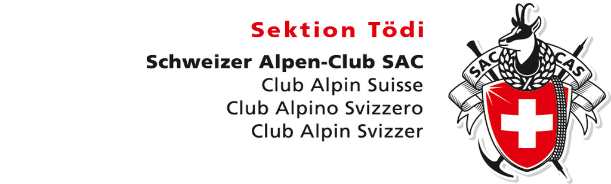 Bruno RaymannInsel 38750 Glarusbruno.raymann@gmx.ch078 795 95 51Werner JacoberBuchholz 558750 Glaruswerner.jacober@outlook.com079 744 58 89Ruedi OertliInsel 128750 Glarusa.r.insel@bluewin.ch079 176 29 09RouteMadrisa 1884 müM – Obersäss 2158 müM – Rätschenjoch 2602 müM – Punkt 2304 - Sunnistafel 1747 müM – Dörfji 1648 müM- St.Antönien Rüti 1461müM Daten13,5 km, 750 m, 1100 m, Wanderzeit 5h 15min, Schwierigkeit T3VerpflegungMittagessen aus dem Rucksack auf dem Rätschenjoch oder derUmgebungSchuheBergschuheTreffpunkt Fahrplan6.35 Uhr Bahnhof Glarus, Gleis 1, Einstieg am Zugende Glarus ab 6.43 – Klosters Dorf an 8.21 Voraussichtliche Rückkehr St.Antönien Rüti ab 17.00 - Glarus an 18.16 Uhr.Details siehe Fahrplan Seite 2BilletteDer Tourenleiter kauft alle SBB Halbtax-Gruppenbillette (20% Rabatt) ab Glarus. Bitte bei Anmeldung mitteilen wer kein Gruppen-Billet wünscht.Kosten SBB Halbtax Gruppenpreis Glarus retour: Fr. 30.00Bergbahn Klosters – Madrisa einfach 19.00 Gruppentarif (20% Rabatt)AnmeldungAn Werner Jacober, Glarus:Per Mail an werner.jacober@outlook.com  oder SMS an  079 / 744 58 89 Spätestens bis Freitag,20.Juli 2018  VerschiebungMitteilung über Verschiebung: Minimum 2 Tage vor der Tour per Mail oder SMSHinweiseSenioren A 6.AugustKüegrat ab Gaflei Bruno RaymannSenioren B8./9. AugustSaoseo-HütteHans SignorellFrauen25.-27. AugustFextalElke Bhend3.AugustSchwarzhornGerda SuterBahnhof/HaltestelleZeitZeitGleis/ KanteReise mitBemerkungenGlarusZiegelbrückeab an 06:43 06:561 5S 6S-Bahn 6 23626Richtung: RapperswilZiegelbrückeLandquartab an 06:59 07:329 2RERegioExpress 5059Richtung: ChurLandquartKlosters Dorfab an 07:47 08:215 RERegioExpress 1021Richtung: Davos PlatzBahnhof/HaltestelleZeitZeitGleis/ KanteReise mitBemerkungenSt. Antönien, RütiKüblis, Bahnhofab an 17:00 17:33BUS 222Bus 222 72Richtung: Küblis, BahnhofKüblis, BahnhofKüblisFussweg 1 Min. , Y  KüblisLandquartab an 17:43 18:102 6RERegioExpress 1256Richtung: Disentis/MustérLandquartZiegelbrückeab an 18:25 18:583 6RERegioExpress 5082Richtung: Zürich HBZiegelbrückeGlarusab an 19:03 19:1610 2S 6S-Bahn 6 23665Richtung: Linthal